Шановні колеги!Комісія з міжнародної сертифікації Українського Товариства оцінювачів (КМС УТО) висловлює Вам свою повагу і запрошує взяти участь в консультаційному семінарі і сертифікаційній сесії для присвоєння статусу «Визнаний Європейський Оцінювач - РЕВ».За період з 2017 року статус REV здобули 62 члени Українського товариства оцінювачів, які представляють оціночні спільноти України, Грузії, Казахстану, Киргизстану та Молдови та отримали можливість надавати оціночні послуги на замовлення резидентів країн Європейського Союзу.Наразі отримання статусу REV набуває надзвичайно великого значення з огляду на зміну вимог до кваліфікації оцінювачів у зв’язку з гармонізацію вітчизняного законодавства з законодавством Європейського Союзу та з необхідністю захисту оціночних робіт з визначення майнової шкоди, заподіяної збройною агресією, у міжнародних судових інстанціях  Сертифікаційна сесія відбудеться 9-10 березня 2023 року в режимі Zoom конференції.Основне завдання семінару:Ознайомлення із загальними кваліфікаційними вимогами та порядком проведення сертифікації оцінювачів, які претендують на отримання статусу «Визнаний Європейський Оцінювач - РЕВ».Основне завдання сертифікаційної сесії:За своєю формою сертифікаційна сесія проводиться як атестаційна співбесіда та  індивідуальне тестування кожного кандидата і включає:- Розгляд і обговорення наданих матеріалів з професійної підготовки, постійного вдосконалення, досвіду оціночної діяльності, Кодексу Етики та норм професійної діяльності;- презентація, розгляд і обговорення 3-х наданих звітів по оцінці різних видів матеріальних активів, в тому числі нерухомого майна;- Письмове тестування, яке передбачає відповіді на питання і розгляд ситуативних прикладів.Для участі в семінарі та сертифікаційної сесії, кандидатам необхідно заповнити документи і форми, а саме:- Заява на отримання статусу- Додаток до заявки (Перелік документів, необхідних для отримання статусу)- Лого виконаних робіт по оцінці- Лого постійного професійного розвитку- Декларація члена УТОЗ інформацією про статус «Визнаний Європейський Оцінювач - РЕВ» та Європейської групи асоціацій оцінювачів TEGoVA можна ознайомитись на сайті www.tegova.org  або на сайті www.uto.com.ua Просимо надсилати документи і особисто підписані форми в відсканованому вигляді на адресу: asset@uto.com.ua  та uto.tegova@i.uaФорми документів висилаються після надання заяви (додається).З повагою, Секретаріат КМС УТОПро подробиці підготовки до складання кваліфікаційного іспиту звертатись за телефоном +38 044 501 27 76 (понеділок, середа, п’ятниця за умови наявності світла).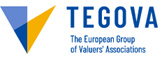 Комісія УТО з сертифікації на присвоєння статусу «Визнаний Європейський оцінювач РЕВ»USOA Commission on Recognized European Valuer REV certification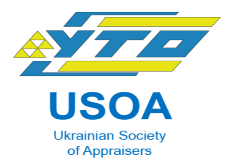 